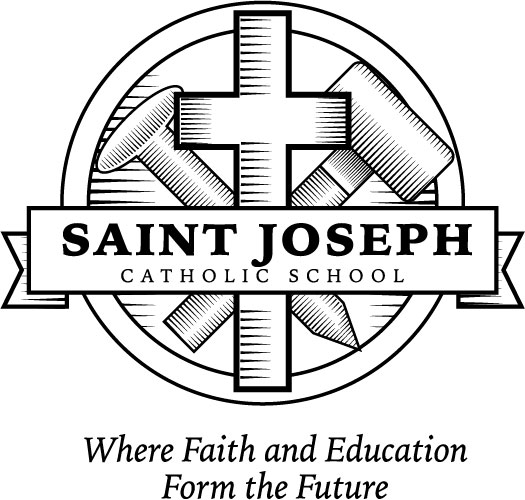 79 Chapel Street				         		      Dave McDowell       Monroeville, OH 44847			                   	                 Principal	         Phone: 419-465-2625			                      		  	       Amanda DixonFax: 419-465-2170			        		    Administrative AssistantRegistration for the 2017-2018 School Year           Student’s Name		          Grade for 2017-2018	           Birthdate(s)__________________________          ________________	_____________________ __________________________	________________	_____________________	_____________________	________________	_______________________________________________	________________	_____________________Parent Signature ___________________________________ 	Date _________________ $50.00 registration fee per child: ____ Is included	     		_____ Will be paid by _______(date)	          _____Please add to my tuition	==============================================================================Father’s Name: ____________________________________      Mother’s Name: _______________________________________Address:  _________________________________________      Address:_____________________________________________Phone: ___________________________________________       Phone: ______________________________________________ Email:____________________________________________      Email: ______________________________________________Who is responsible for tuition? (Please provide name and, if different than parents, address and phone number)_________________________________	       _________%          ______________________________________       ________%_______________________________________________               __________________________________________________________________________________________________               ___________________________________________________Religious Affiliation:  _______________________    Baptized?  Yes______     No______   Where__________________________If not baptized at St. Joseph or St. Alphonsus, please provide a copy of the Baptismal certificate.Church where student is currently registered ________________________________________Please check one:_________      I will be paying my tuition in full May 31, 2017*         *After May 31st a penalty of $250 will be assessed._________      I elect to make payments during the 2017-18 school year through bank loan option**	         ** Croghan Bank Monroeville (This loan must be finalized by May 31st or a penalty of $250 will be assessed). ***Please contact the parish office by May 31st if you need to discuss other payment arrangements.***Please return registration form and fee to St. Joseph School.When this is returned we will send you additional registration information.Registration deadline:  May 31, 2017